No Gift Policy องค์การบริหารส่วนตำบลพันชนะ ประจำปีงบประมาณ พ.ศ.2567วันที่ 25 เมษายน พ.ศ. 2567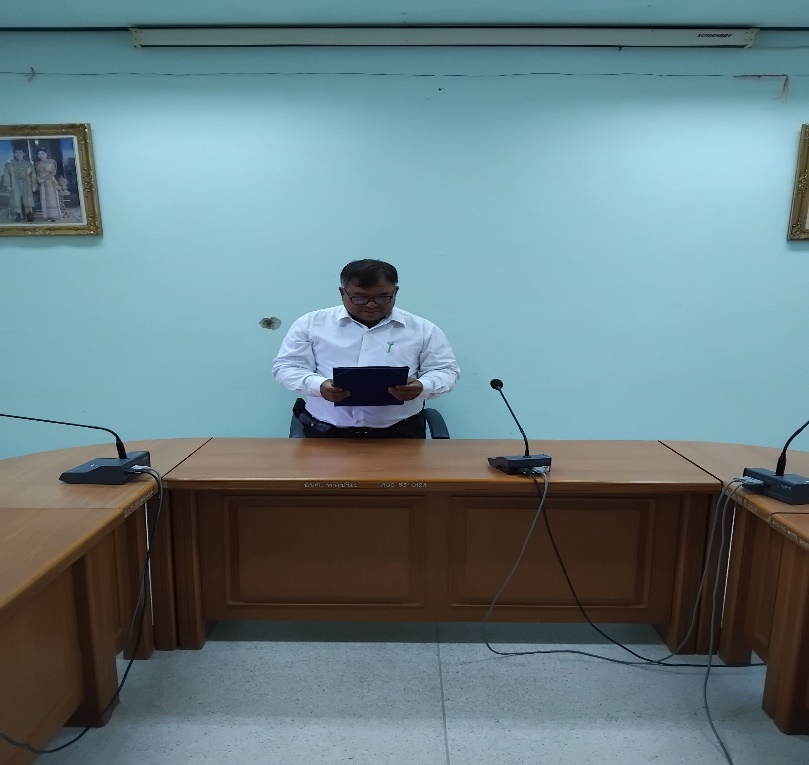 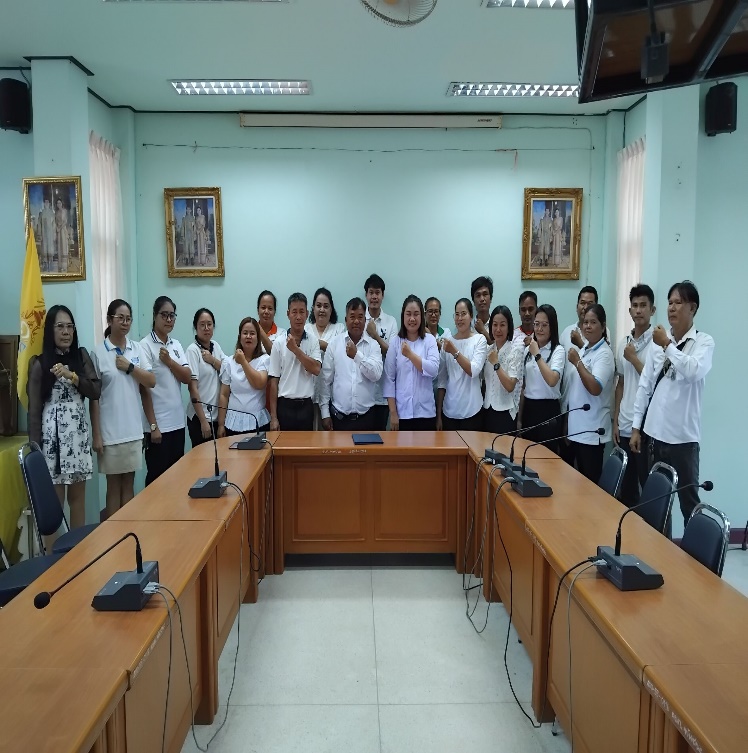 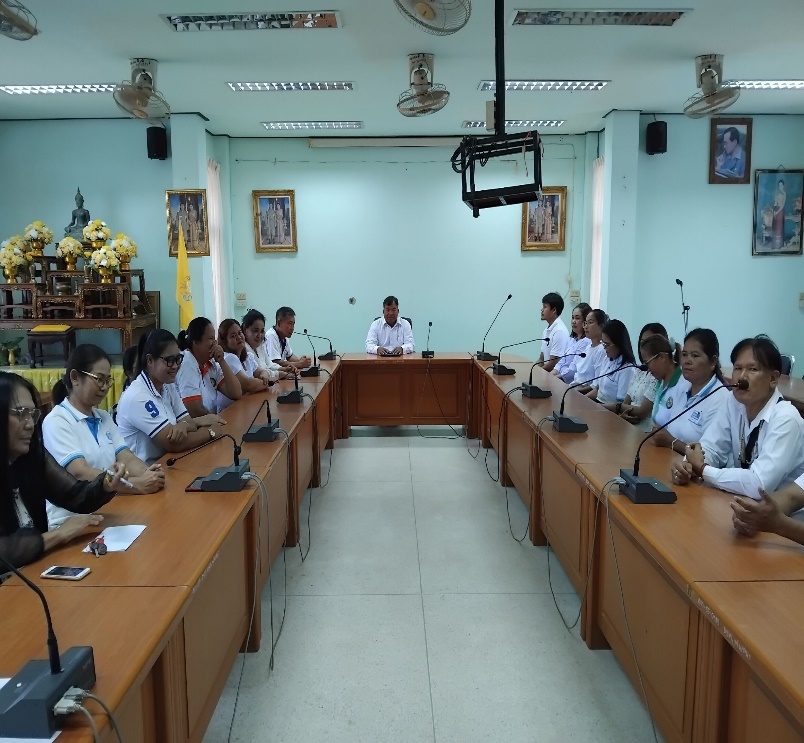 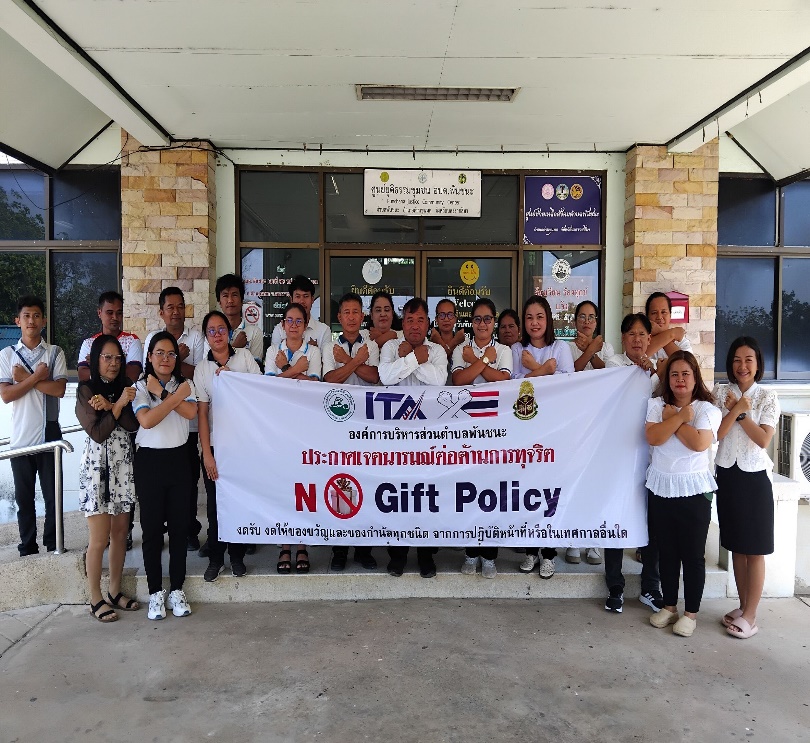 โครงการ	No Gift Policy องค์การบริหารส่วนตำบลพันชนะ ประจำปีงบประมาณ พ.ศ.2567หน่วยงานดำเนินการ	สำนักปลัด องค์การบริหารส่วนตำบลพันชนะ************************************************************************************************หลักการและเหตุผล		แผนแม่บทภายใต้ยุทธศาสตร์ชาติ (พ.ศ. ๒๕๖๑ - ๒๕๘๐) ประเด็นที่ (๒๑) การต่อต้านการทุจริตและประพฤติมิชอบ ได้กำหนดแผนป้องกันการทุจริตและประพฤติมิชอบ โดยกำหนดให้การพัฒนาค่านิยมของนักการเมืองให้มีเจตนารมณ์ที่แน่วแน่ในการทำตนเป็นแบบอย่างที่ดีมีคุณธรรม จริยธรรม ความซื่อสัตย์สุจริตเห็นแก่ประโยชน์ส่วนรวม เป็นแนวทางหนึ่งในการพัฒนาเพื่อนำไปสู่เป้าหมาย “ประเทศไทยปลอดการทุจริตและประพฤติมิชอบ” อีกทั้งแผนการปฏิรูปประเทศ ด้านการป้องกันและปราบปรามการทุจริตและประพฤติมิชอบ ประเด็นปฏิรูปด้านการป้องปราม ได้กำหนดกลยุทธ์ให้หัวหน้าส่วนราชการ หัวหน้าหน่วยงานของรัฐหรือผู้บังคับบัญชา มีมาตรการเสริมวัฒนธรรมองค์กรในการป้องกันและปราบปรามการทุจริตและประพฤติมิชอบ และเป็นตัวอย่างในการบริหารงานด้วยความซื่อตรงและรับผิดชอบ กรณีปล่อยปละละเลยไม่ดำเนินการให้ถือเป็นความผิดวินัยหรือความผิดอาญาองค์การบริหารส่วนตำบลพันชนะเล็งเห็นถึงความสำคัญในการป้องกันและปราบปรามการทุจริตในระดับท้องถิ่นเอง มีความมุ่งมั่นที่จะบริหารราชการให้เกิดประโยชนสุขแก่ประชาชนในท้องถิ่น มีการบริหารให้เป็นไปตามหลักการบริหารกิจการบ้านเมืองที่ดี ให้ความสำคัญกับการต่อต้านการทุจริตและการมีส่วนร่วมของประชาชน ผู้บริหารได้ให้ความสำคัญกับการบริหารงานเพื่อป้องกันการทุจริตเป็นอย่างยิ่ง จึงได้เสริมสร้างวัฒนธรรมองค์กรในการป้องกันการทุจริตโดยการจัดทำมาตรการ NO Gift Policy ขึ้น เพื่อหลีกเลี่ยงการกระทำอันอาจมีผลต่อดุลพินิจ หรือการตัดสินใจในการปฏิบัติหน้าที่ซึ่งนำไปสู่การเลือกปฏิบัติหรือก่อให้เกิดผลประโยชนทับซ้อน
วัตถุประสงค์		๑. เพื่อเสริมสร้างวัฒนธรรมในการป้องกันการทุจริตขององค์การบริหารส่วนตำบลพันชนะ๒. เพื่อแสดงเจตจำนงสุจริตของผู้บริหารท้องถิ่น สมาชิกสภาท้องถิ่น และบุคลากรขององค์การบริหารส่วนตำบลพันชนะ มีวัฒนธรรมองค์กร No Gift Policyเป้าหมาย เป้าหมายเชิงปริมาณ		คณะผู้บริหาร สมาชิกสภาฯ พนักงานส่วนตำบล ลูกจ้าง พนักงานจ้าง เป้าหมายเชิงคุณภาพ		๑. คณะผู้บริหาร สมาชิกสภาฯ พนักงานส่วนตำบล ลูกจ้าง พนักงานจ้าง องค์การบริหารส่วนตำบลพันชนะ ตระหนักถึง ความสำคัญของการป้องกันและปราบปรามการทุจริตในระดับท้องถิ่น ( No Gift Policy )/วิธีการดำเนินโครงการ...วิธีการดำเนินโครงการ		๑. ผู้บริหารและบุคลากรจัดประชุมเพื่อร่วมกันจัดทำมาตรการ “NO Gift Policy ไม่รับ - ไม่ให้”๒. จัดทำประกาศใช้ NO Gift Policy พร้อมแนวทางการดำเนินการตามมาตรการ NO Gift Policy๓. ผู้บริหารประกาศใช้ และเผยแพรประกาศใช้ NO Gift Policy ให้แก่บุคคลภายในองค์กรและสาธารณชนให้รับทราบโดยทั่วกัน๔. ประเมินผล ติดตาม และรายงานผลการใช้มาตรการ NO Gift Policyระยะเวลาดําเนินงาน		มกราคม - กันยายน 2๕๖7 สถานที่ดําเนินการ		ณ ห้องประชุมสภาองค์การบริหารส่วนตำบลพันชนะ งบประมาณ		ไม่ใช้งบประมาณผู้รับผิดชอบ		สํานักปลัดองค์การบริหารส่วนตำบลพันชนะผลที่คาดว่าจะได้รับ		๑. ผู้เข้ารับการอบรมมีส่วนร่วมต่อต้านการงดรับของขวัญหรือของกำนัลทุกชนิด		2. องค์กรปกครองส่วนท้องถิ่น เกิดความยุติธรรมความโปร่งใส เพื่อตอบสนองนโยบายรัฐบาลสรุปผลการประเมิน	ประโยชน์ของเนื้อหาที่ได้จากการเข้าร่วมโครงการฯ ผู้เข้ารับการฝึกอบรมในโครงการนี้  ได้รับสาระเรื่อง การป้องกันและปราบปรามการทุจริตในระดับท้องถิ่นเอง มีความมุ่งมั่นที่จะบริหารราชการให้เกิดประโยชนสุขแก่ประชาชนในท้องถิ่น มีการบริหารให้เป็นไปตามหลักการบริหารกิจการบ้านเมืองที่ดี ให้ความสำคัญกับการต่อต้านการทุจริตและการมีส่วนร่วมของประชาชน ผู้บริหารได้ให้ความสำคัญกับการบริหารงานเพื่อป้องกันการทุจริตเป็นอย่างยิ่ง จึงได้เสริมสร้างวัฒนธรรมองค์กรในการป้องกันการทุจริตโดยการจัดทำมาตรการ NO Gift Policy ขึ้น/จุดอ่อน...จุดอ่อน /ปัญหา อุปสรรค ของโครงการ 	 	1. ในการดำเนินโครงการฯ ในวันดังกล่าว  องค์การบริหารส่วนตำบลพันชนะ มีหัวหน้าส่วนราชการ พนักงานร่วมประชุมการจัดการขยะที่อำเภอด่านขุนทด และกำหนดจัดกิจกรรมหลาย กิจกรรม ทำให้ผู้เข้ารับการฝึกอบรมในส่วนของเจ้าหน้าที่ที่ปฏิบัติงานด้านพัสดุ /การเงิน ของส่วนราชการไม่ได้ เข้ารับการอบรมเท่าที่ควร ควรวางแผนในการจัดกิจกรรมในครั้งต่อไปให้มีความรัดกุม เพื่อจะได้เสริมสร้าง ความรู้ความเข้าใจแก่ผู้ที่ปฏิบัติงานได้ครอบคลุม 2. จำนวนผู้เข้ารับการฝึกอบรมไม่เป็นไปตามเป้าหมายที่วางไว้ ข้อเสนอแนะสำหรับการจัดงาน/โครงการครั้งต่อไป จากการสรุปผลการดำเนินงาน และผลการสำรวจความพึงพอใจของผู้เข้าร่วมงาน/กิจกรรมโครงการ และการวิเคราะห์ปัญหา/อุปสรรคที่เกิดขึ้นระหว่างการดำเนินงานโครงการจัดฝึกอบรม จะเห็นได้ว่า องค์การบริหารส่วนตำบลพันชนะ สามารถดำเนินโครงการ ได้สำเร็จลุล่วงบรรลุตามวัตถุประสงค์ที่ตั้งไว้ โดยสรุปได้จากการตอบ รับเข้าร่วมอบรมเป็นไปตามเป้าหมายที่ได้วางเอาไว้  ส่วนในการดำเนินโครงการในครั้งต่อไปน่าจะเป็นในด้าน ของการให้ความรู้อย่างต่อเนื่อง เพื่อเป็นการพัฒนาศักยภาพต่อไปผู้เขียนโครงการ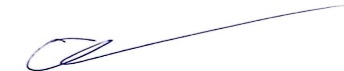 							ลงชื่อ 								(นางอรัญญา อุตรวงษ์)							    นักทรัพยากรบุคคลชำนาญการผู้เสนอโครงการ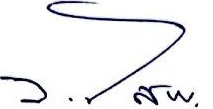 							ลงชื่อ								(นายวิทิต  โสภา)                                                                   รองปลัดองค์การบริหารส่วนตำบลพันชนะรักษาการ								    หัวหน้าสำนักปลัดผู้เห็นชอบโครงการ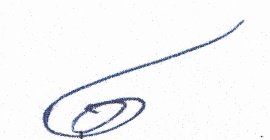 					ลงชื่อ								 (นายสมส่วน ดุมขุนทด)							ปลัดองค์การบริหารส่วนตำบลพันชนะ/ผู้อนุมัติ....ผู้อนุมัติโครงการ			(  ∕ ) อนุมัติ			(    ) ไม่อนุมัติ เพราะ      							ลงชื่อ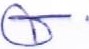 								(นายจเร  เสขุนทด)						        นายกองค์การบริหารส่วนตำบลพันชนะกำหนดการ No Gift Policy องค์การบริหารส่วนตำบลพันชนะ ประจำปีงบประมาณ พ.ศ.2567วันที่  25  เมษายน พ.ศ. 2567ณ ห้องประชุมสภาองค์การบริหารส่วนตำบลพันชนะ**************************เวลา 08.00 – 08.30 น. 	ลงทะเบียน เวลา 08.30 – 09.00 น. 	ประธานในพิธีกล่าวเปิดโครงการและประกาศนโยบาย No Gift Policy                          (โดยนายกองค์การบริหารส่วนตำบลพันชนะ)เวลา 09.00 – 10.30 น. 	การบรรยายเรื่อง การป้องกันการทุจริตโดยการจัดทำมาตรการ NO Gift Policy	(โดย นายจเร  เสขุนทด นายกองค์การบริหารส่วนตำบลพันชนะ)หมายเหตุ กำหนดการอาจมีการเปลี่ยนแปลงได้ตามความเหมาะสม				